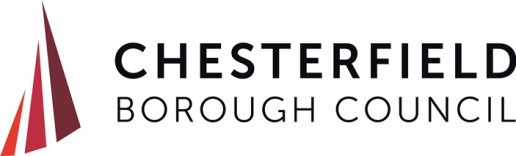 The Animal Welfare (Licensing of Activities Involving Animals) (England) Regulations 2018Part 2Application for a licence to provide or arrange for the provision of boarding for cats or dogsPlease complete all the questions in the form. The fields will expand as you type. If you have nothing to record, please state "Not applicable" or "None" Please now complete the appropriate Part 2 form for any other licensing activity you are applying for, or go on to the final form - Part 31aType of Application  *  as appropriateType of Application  *  as appropriateType of Application  *  as appropriateType of Application  *  as appropriateType of Application  *  as appropriateType of Application  *  as appropriateType of Application  *  as appropriateType of Application  *  as appropriateType of Application  *  as appropriateType of Application  *  as appropriateType of Application  *  as appropriateType of Application  *  as appropriateType of Application  *  as appropriateType of Application  *  as appropriateType of Application  *  as appropriate1.1Commercial Boarding Cats*Commercial Boarding Dogs*Commercial Boarding Dogs*Day Care*Day Care*Day Care*Day Care*Home Boarding* Home Boarding* Home Boarding* Home Boarding* 1.2Type of ApplicationType of ApplicationType of ApplicationNewNewNewNewRenewalRenewalRenewal1.3Existing licence number (if applicable under previous licensing legislation)Existing licence number (if applicable under previous licensing legislation)Existing licence number (if applicable under previous licensing legislation)1bAnimals to be accommodatedAnimals to be accommodatedAnimals to be accommodatedAnimals to be accommodatedAnimals to be accommodatedAnimals to be accommodatedAnimals to be accommodatedAnimals to be accommodatedAnimals to be accommodatedAnimals to be accommodatedAnimals to be accommodatedAnimals to be accommodatedAnimals to be accommodatedAnimals to be accommodatedAnimals to be accommodated1.4CatsCatsCatsYes/NoYes/NoYes/NoMaximum numberMaximum numberMaximum numberMaximum numberMaximum numberMaximum number1.5DogsDogsDogsYes/NoYes/NoYes/NoMaximum numberMaximum numberMaximum numberMaximum numberMaximum numberMaximum number2Premises to be licensed Premises to be licensed 2.1Name of premises/trading name2.2Address of premises2.3Telephone number of premises2.4Email address2.5Do you have planning permission for this business use.Yes/No3Accommodation and facilitiesAccommodation and facilities3.1Details of the quarters used to accommodate animals, including number, size and type of construction3.2.Exercise facilities and arrangements3.3Heating arrangements:3.4Method of ventilation of premises3.5Lighting arrangements (natural & artificial)3.6Water supply3.7Facilities for food storage & preparation3.8Arrangements for disposal of excreta, bedding and other waste material3.9Isolation facilities for the control of infectious diseases3.10Fire precautions/equipment and arrangements in the case of fire3.11Do you keep and maintain a register of animals?Yes/No3.12How do you propose to minimise animal stress from noise?4Veterinary surgeon for the businessVeterinary surgeon for the business4.1Name of usual veterinary surgeon	4.2Company name4.3Address4.4Telephone number4.5Email address5aEmergency key holderEmergency key holderEmergency key holder5.1Do you have an emergency key holder?Yes/No  If no go to 6Yes/No  If no go to 65.2Name5.3Position/job title5.4Address 5.5Daytime telephone number5.6Evening/other telephone number5.7Email address5.8Add another person?Yes/NoIf no, go to 6.15bEmergency key holder 2Emergency key holder 2Emergency key holder 25.8Name5.9Position/job title5.10Address 5.11Daytime telephone number5.12Evening/other telephone number5.13Email address6Public liability insurancePublic liability insurancePublic liability insurance6.1Do you have public liability insurance?Yes/NoIf no, go to 6.76.2Please provide details of the policy6.3Insurance company6.4Policy number6.5Period of cover6.6Amount of cover (£)6.7Please state what steps you are taking to obtain such insurance7Disqualifications and convictionsDisqualifications and convictionsDisqualifications and convictionsHas the applicant, or any person who will have control or management of the establishment, ever been disqualified from:Has the applicant, or any person who will have control or management of the establishment, ever been disqualified from:Has the applicant, or any person who will have control or management of the establishment, ever been disqualified from:7.1Keeping a pet shop?                                      Keeping a pet shop?                                      Yes/No7.2Keeping a dog?         Keeping a dog?         Yes/No7.3Keeping an animal boarding establishment?Keeping an animal boarding establishment?Yes/No7.4Keeping a riding establishment?                    Keeping a riding establishment?                    Yes/No7.5Having custody of animals?                     Having custody of animals?                     Yes/No7.6Has the applicant, or any person who will have control or management of the establishment, been convicted of any offences under the Animal Welfare Act 2006?Has the applicant, or any person who will have control or management of the establishment, been convicted of any offences under the Animal Welfare Act 2006?Yes/No7.7Has the applicant, or any person who will have control or management of the establishment, ever had a licence refused, revoked or cancelled?Has the applicant, or any person who will have control or management of the establishment, ever had a licence refused, revoked or cancelled?Yes/No7.8If yes to any of these questions, please provide details,8AccreditationAccreditationAccreditation8.1Is your business certified by a UKAS accredited Body?Yes/No8.2Please provide details of the accreditation including date when the accreditation commenced, standard achievedlast inspection date. 9Business marketingBusiness marketingBusiness marketing9.1Do you advertise your business?Yes/No9.2Please provide details where you advertise your business activities.  e.g. website, websites used, Apps used, newspapers, publication advertisingDeclaration: I confirm that the information provided in Part 2 of the application form is correct. Applicant Signature: 